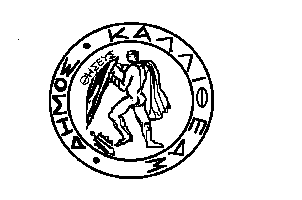 ΕΛΛΗΝΙΚΗ ΔΗΜΟΚΡΑΤΙΑ			                     		Καλλιθέα  04/11/2019ΝΟΜΟΣ ΑΤΤΙΚΗΣΔΗΜΟΣ ΚΑΛΛΙΘΕΑΣ				           	Αρ. Πρωτ. 59263  ΔΙΕΥΘΥΝΣΗ	:ΔΙΟΙΚΗΤΙΚΗΤΜΗΜΑ	:Υποστήριξης Πολιτικών Οργάνων				              	Ταχ.Δ/νση	:ΜΑΤΖΑΓΡΙΩΤΑΚΗ 76, Κ.Α. 176 76	 	ΑΡΜΟΔΙΟΣ	: Μαρίνα Γρίβα	Τηλεφ.	: 213 2070425e-mail		: m.griva@kallithea.gr ΘΕΜΑ		: «Ορισμός αποζημίωσης προέδρου  				ΠΡΟΣ                         και μελών του Δ.Σ. της ΔΗ.Κ.Ε.Κ.»		           Τον  Πρόεδρο του                        				    	          		      Δημοτικού Συμβουλίου		  									 Σας ενημερώνουμε ότι στο άρθρο 255 του 3463/2006 αναφέρεται:… «5. Στον πρόεδρο ή στον αντιπρόεδρο του διοικητικού συμβουλίου, ανάλογα με τις υπηρεσίες που παρέχει στην επιχείρηση, μπορεί να καταβάλλεται αποζημίωση, η οποία ορίζεται με απόφαση του δημοτικού ή κοινοτικού συμβουλίου ύστερα από πρόταση του διοικητικού συμβουλίου της επιχείρησης. Με την ίδια διαδικασία μπορεί να καταβάλλεται αποζημίωση στα μέλη του διοικητικού συμβουλίου για τη συμμετοχή τους στις συνεδριάσεις του. Για τον καθορισμό των αποζημιώσεων της παραγράφου αυτής λαμβάνεται οπωσδήποτε υπόψη η οικονομική κατάσταση της επιχείρησης κατά την προηγούμενη διαχειριστική περίοδο.»	Λαμβάνοντας υπ΄ όψιν τα παραπάνω παρακαλούμε να ορίσετε την αποζημίωση του προέδρου και των μελών του διοικητικού συμβουλίου της Δημοτικής Κοινωφελούς Επιχείρησης Καλλιθέας (ΔΗ.Κ.Ε.Κ.).	Επισυνάπτουμε τη με αρ. 80/2019 απόφαση της ΔΗ.Κ.Ε.Κ. και τον Ισολογισμό της 31ης Δεκεμβρίου 2018 και παρακαλούμε ν΄ αποφασίσετε σχετικά.                                                                                      Ο ΑΝΤΙΔΗΜΑΡΧΟΣ   								ΕΥΑΓΓΕΛΟΣ ΜΠΑΡΜΠΑΚΟΣ  Εσωτ. Διανομή                                                            Γρ. Δημάρχου        Γρ. Γεν. Γραμματέα     Ο.Υ.                                                          Τμ. Υποστ. Πολ. ΟργάνωνΚοινοποίηση    ΔΗ.Κ.Ε.Κ.